                                Liceo José Victorino Lastarria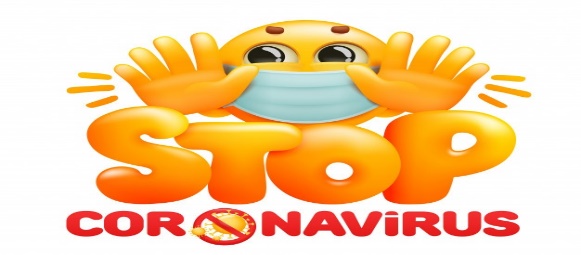                                                  Rancagua                           “Formando Técnicos para el mañana”                                   Unidad Técnico-PedagógicaClase 4 del 6 al 10 de abril.OA: 9,10,11,12: Demostrar comprensión lectora de textos no literarios.OA 13,14,15,16: Escribir una variedad de textos para expresar, describir o narrar, utilizando reported speech.Instrucciones: Desarrollar cada ejercicio, luego reenviarlas al correo de su correspondiente profesor de asignatura.Camilo Guarda: Camilo guarda1989@gmail.comSergio Masciocchi: smasciocchib@gmail.com Look at the text in direct speech and reported speech and its changes. (Presta atención al texto en estilo directo y de reporte y sus cambios)A continuación, un ejercicio de reported speech. Supón que estás escuchando el diálogo entre dos personas, en un estilo directo: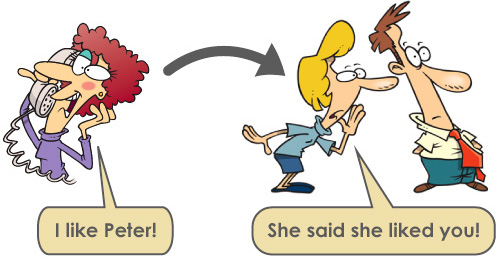 Using the information about reported speech, create a similar dialogue. (Utilizando la información sobre reported speech, crea un dialogo parecido)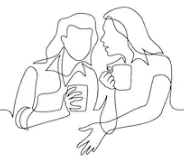 Direct